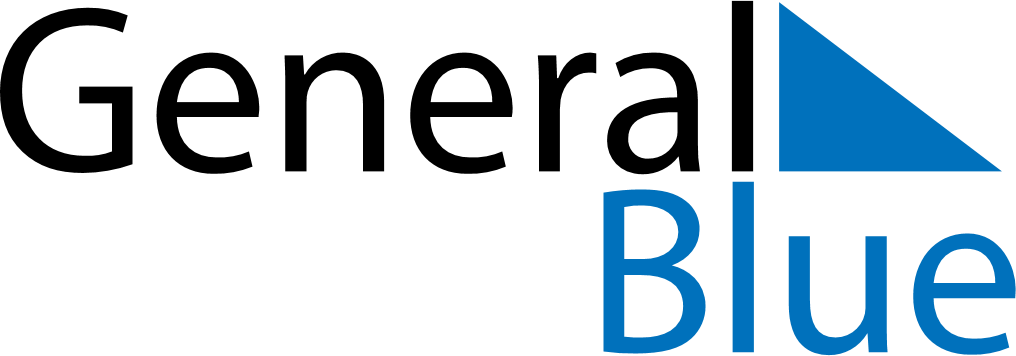 Quarter 2 of 2026 SloveniaQuarter 2 of 2026 SloveniaQuarter 2 of 2026 SloveniaQuarter 2 of 2026 SloveniaQuarter 2 of 2026 SloveniaQuarter 2 of 2026 SloveniaQuarter 2 of 2026 SloveniaApril 2026April 2026April 2026April 2026April 2026April 2026April 2026April 2026April 2026MONTUETUEWEDTHUFRISATSUN1234567789101112131414151617181920212122232425262728282930May 2026May 2026May 2026May 2026May 2026May 2026May 2026May 2026May 2026MONTUETUEWEDTHUFRISATSUN123455678910111212131415161718191920212223242526262728293031June 2026June 2026June 2026June 2026June 2026June 2026June 2026June 2026June 2026MONTUETUEWEDTHUFRISATSUN12234567899101112131415161617181920212223232425262728293030Apr 5: Easter SundayApr 6: Easter MondayApr 23: St. George’s DayApr 27: Day of Uprising Against OccupationMay 1: Labour DayMay 2: Labour DayMay 24: PentecostJun 8: Primož Trubar DayJun 25: Statehood Day